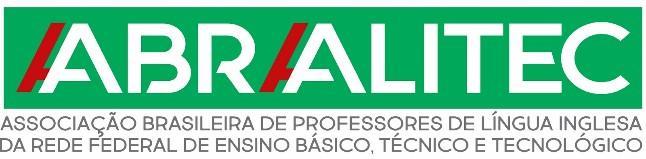 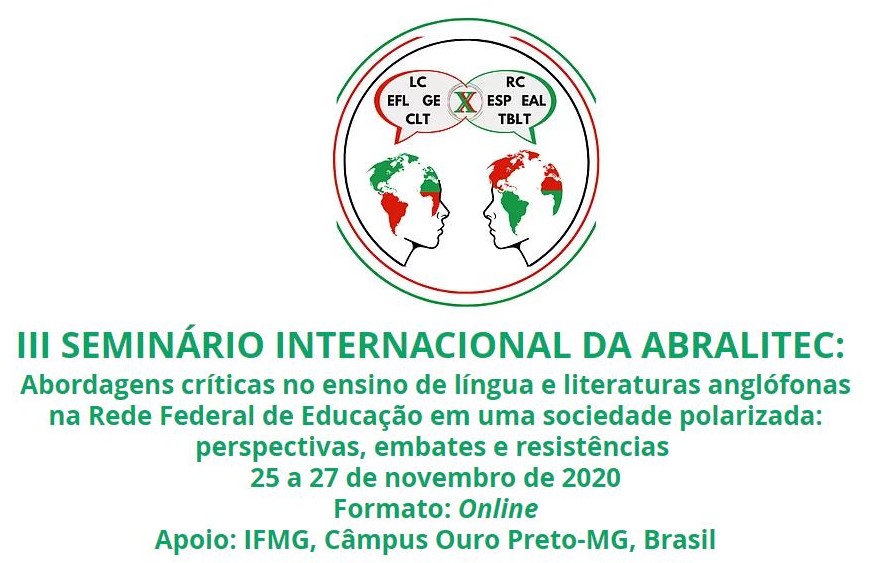 ANEXO IIFORMULÁRIO DE INSCRIÇÃONÃO SÓCIO(A)Nome Completo:Data de Nascimento:      / 	  /	 E-mail:Instituição de origem:Cargo / Função:CPF:Telefone:Nome do Banco:Agência com dígito verificador: Tipo de conta: (   ) salário  (  ) poupança  (  ) correnteNúmero da conta com dígito verificador:Confirmo que todas as informações acima são verdadeiras. Firmo o compromisso de comunicar à ABRALITEC caso desista de participar do evento.ASSINATURA DO/A NÃO ASSOCIADO(A)____________________________________________Não Associado(a) Data: 	/	/	